Full Council Special Meeting AgendaWednesday, November 4, 20202:00 pm - 3:00 pmLocation: 121 East 7th Place, St. Paul MN 55101This meeting will be held via Zoom, the link and secure passwords will be sent out prior to the meeting date.Call to Order, Welcome, Roll Call, Approve AgendaThe meeting will be closed as permitted by the attorney-client privilege (section 13D.05, subdivision 3 (b)) to discuss potential litigation related to a separated employee.Return from closed meetingAdjournNote:13D.021 MEETINGS BY TELEPHONE OR OTHER ELECTRONIC MEANS; CONDITIONS.Subdivision 1. Conditions. A meeting governed by this section and section 13D.01, subdivisions 1, 2, 4, and 5, may be conducted by telephone or other electronic means so long as the following conditions are met: the presiding officer, chief legal counsel, or chief administrative officer for the affected governing body determines that an in-person meeting or a meeting conducted under section 13D.02 is not practical or prudent because of a health pandemic or an emergency declared under chapter 12;This information is available in alternative format upon request.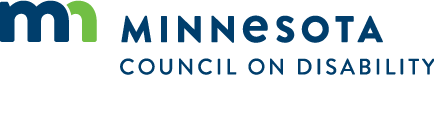 